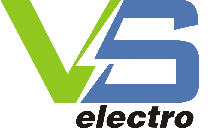 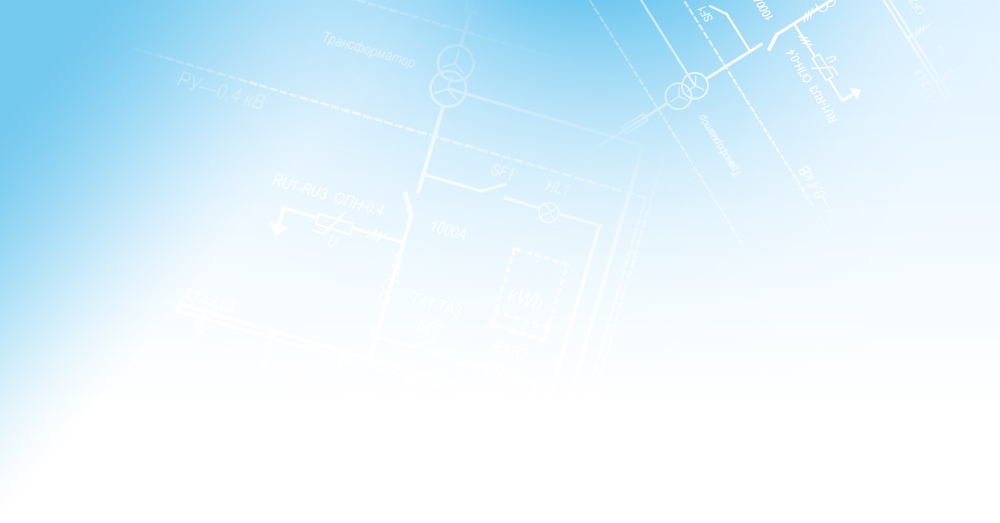 Общество с Ограниченной Ответственностью«ВС Электро»ООО «ВС Электро» - официальный дистрибьютор, одного из ведущих мировых проиводителей шинопроводных систем,  компании “Graziadio & C.” (Италия).Шинопровод – закрытая низковольтная система распределения электроэнергии модульно-блочной конструкции. Стандартные секции – 3-4 м: прямые, угловые, поворотные (в «z» плоскости).Виды шинопроводов – в зависимости от силы тока и целей предназначения:а) Осветительные – 25-40 А;б) Распределительные – 100-3200 А;в) Троллейные – 50-300 А;г) Магистральные – 800-6300 А.Материал изготовления: медь, алюминий (по желанию заказчика). Основные преимущества шинопроводов над кабелями:а) Модульность конструкции = в 2,5-3 раза более высокая скорость на монтаже (следовательно, и более низкая стоимость монтажных работ);б) Возможность быстрого демонтажа и замены, как отдельной секции, так и всего шинопроводного оборудования с последующим многократным использованием одного и того же оборудования;в) Стандартизированные присоединения, входы – выходы шинопроводных элементов = исключение «человеческого фактора» при монтажных работах – монтаж не зависит от квалификации монтажников; г) Отсутствие «скин-эффекта» (вытеснение тока на поверхность проводника в силовых кабелях = неравномерное распределение тока по проводнику) – равномерное распределение тока по проводнику = меньшее потребление электроэнергии при равных токовых нагрузках, по сравнению с кабелем – экономическая выгода;д) 100% пожаробезопасность, отсутствие эффекта «тяги» – за счет: изолированность каждой медной (алюминиевой) шины в пожаробезопасную полипропиленовую пленку + стальной кожух (не горит) –  внутри которого шины собраны в пакет – внутри нет воздуха (огонь не может возникнуть) + противопожарные перегородки в шинопроводе;е)  Отсутствие влияния шинопроводов на информационные кабели и друг на друга (очень низкое электромагнитное поле вокруг шинопровода);ж) Удобство транспортировки – палета (кабель – громоздкие бобины).Сертификаты: Все используемое оборудование имеет международные и российские сертификаты качества. Услуги: Проектирование (бесплатно);Инженерное консультирование (бесплатно);Кротчайшие сроки изготовления и доставки;Транспортировка – доставка оборудования до заказчика;Монтажные работы (по договоренности с заказчиком).Логвинов К.А. (906)660-55-50, kilogvinov@gmail.com 